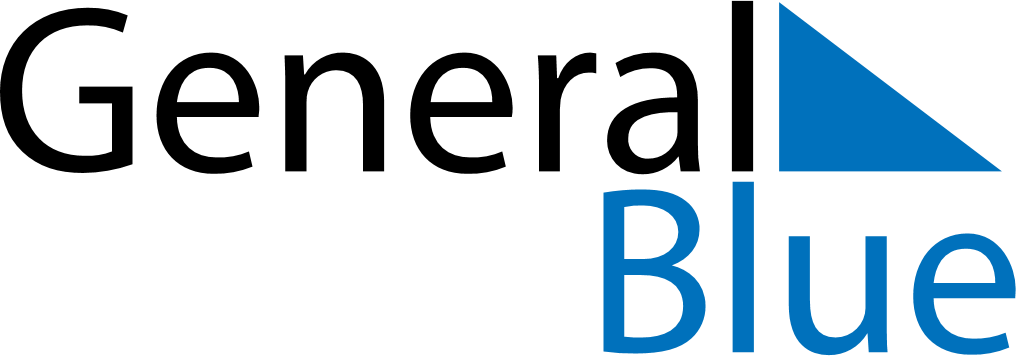 Meal PlannerJanuary 28, 2024 - February 3, 2024Meal PlannerJanuary 28, 2024 - February 3, 2024Meal PlannerJanuary 28, 2024 - February 3, 2024Meal PlannerJanuary 28, 2024 - February 3, 2024Meal PlannerJanuary 28, 2024 - February 3, 2024Meal PlannerJanuary 28, 2024 - February 3, 2024Meal PlannerJanuary 28, 2024 - February 3, 2024Meal PlannerJanuary 28, 2024 - February 3, 2024SundayJan 28MondayJan 29TuesdayJan 30WednesdayJan 31ThursdayFeb 01FridayFeb 02SaturdayFeb 03BreakfastLunchDinner